StrijdbaarAfgelopen maand is NVV wederom in het gelijk gesteld door het Gerechtshof in Den Haag inzake de uitbetaling van de Aujeszky-rente vanaf 1993, door de Sociaal Economische Raad. De SER moet aan NVV ruim 11 miljoen euro uitkeren. Dit bedrag komt bovenop de 16,1 miljoen euro die de SER in 2013 van de rechter al moest uitkeren aan de rechter. 

De strijd is begonnen door oud-voorzitter Willie van Gemert. Helemaal alleen begon hij als varkenshouder in 1995 de Aujeszky-procedure. Dankzij de vasthoudendheid en volhoudendheid van Willie hebben (oud-)leden genoegdoening gekregen. 

Deze strijd had ook niet gevoerd kunnen worden zonder de tomeloze inzet van NVV-secretaris Frank Donkers. Beide heren worden gekenmerkt door strijdbaarheid.

Strijden
De NVV wil niet alleen vandaag strijden, maar ook de komende periode. Om de belangen van onze leden nog beter te behartigen, heeft het DB plaats voor een nieuw bestuurslid die samen met ons wil strijden voor een goede toekomst voor de varkenshouder. 

Wij zoeken een persoon die passie heeft voor de sector, strijdbaar is en het hoofd niet laat hangen. Deze kenmerken zijn eigenlijk van toepassing op alle LB-bestuurders, regionale bestuurders en (werkgroep)leden.

Ondanks de moeilijke situatie waar velen van ons in verkeren, hebben al deze mensen een passie voor de sector. Anders zouden zij geen varkenshouder zijn. Zij zijn strijdbaar. 

Vastberaden om het hoofd boven water te houden en te overleven. Geven zich niet zonder slag of sloot gewonnen. 

Volle kracht vooruit
De conclusie van deze beschouwing is dat de NVV strijdbaar is als nooit te voren en volle kracht vooruit wil. Ook kunnen we de conclusie trekken dat we een behoorlijke vijver hebben waar we uit kunnen vissen. 

De varkenshouder heeft recht op goede positie, nú en in de toekomst. Wilt u hier uw steentje aan bijdragen, neem dan contact op met het Dagelijks Bestuur.

Ingrid Jansen
Voorzitter NVV

Reageren?
i.jansen@nvv.nl
Twitter: @IngridJansen4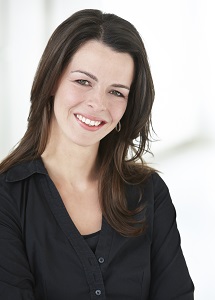 